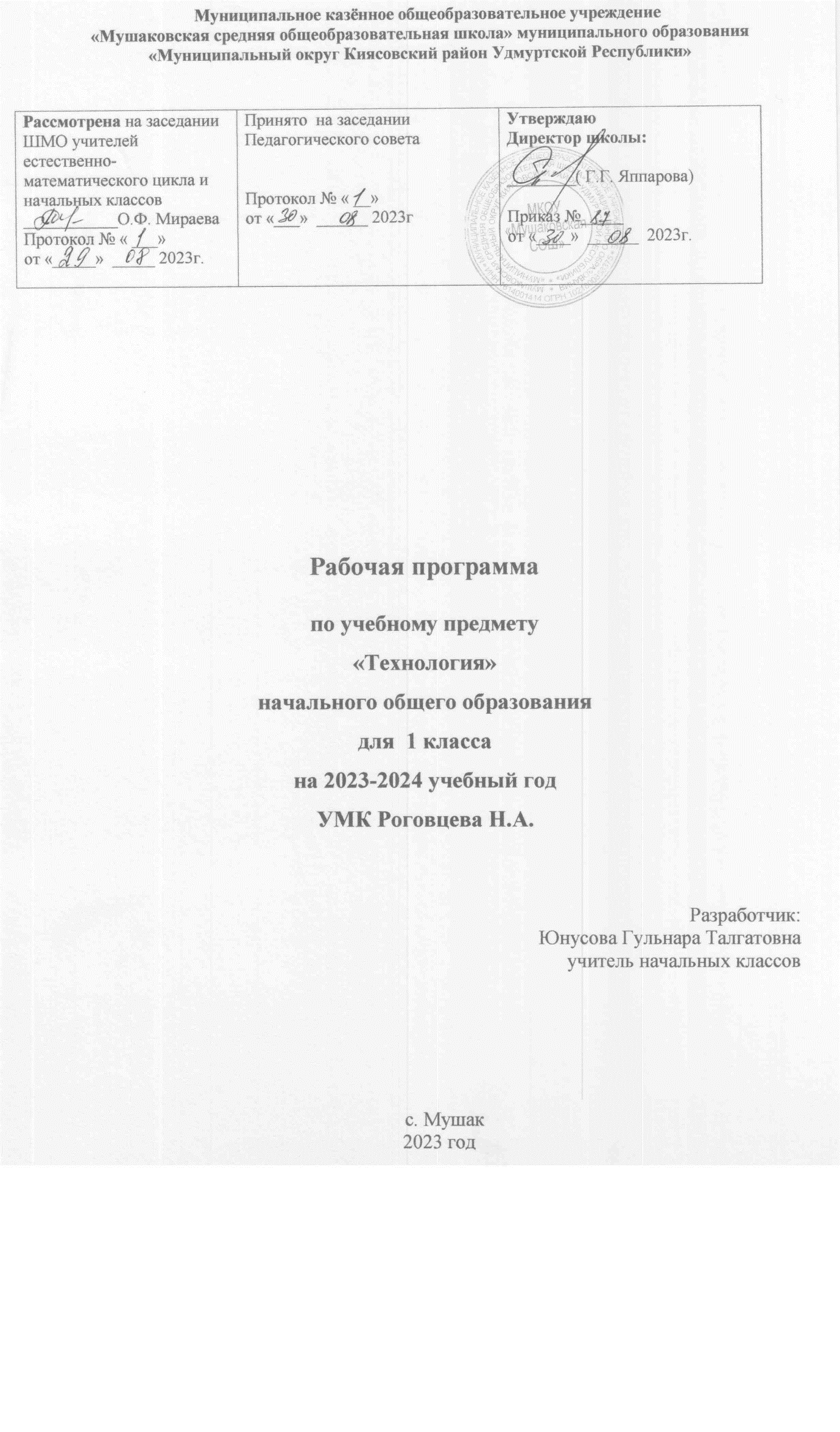 ПОЯСНИТЕЛЬНАЯ ЗАПИСКАПрограмма по учебному предмету «Технология» включает: пояснительную записку, содержание обучения, планируемые результаты освоения программы учебного предмета, тематическое планирование.Пояснительная записка отражает общие цели и задачи изучения предмета, характеристику психологических предпосылок к его изучению младшими школьниками; место в структуре учебного плана, а также подходы к отбору содержания, планируемым результатам и тематическому 
планированию.Содержание обучения раскрывается через модули. Приведён перечень универсальных учебных действий — познавательных, коммуникативных и регулятивных, формирование которых может быть достигнуто средствами учебного предмета «Технология» с учётом возрастных особенностей обучающихся начальных классов. В первом классе предлагается пропедевтический уровень формирования УУД, поскольку становление универсальности действий на этом этапе обучения только начинается. В познавательных универсальных учебных действиях выделен специальный раздел «Работа с информацией». С учётом того, что выполнение правил совместной деятельности строится на интеграции регулятивных УУД (определённые волевые усилия, саморегуляция, самоконтроль, проявление терпения и доброжелательности при налаживании отношений) и коммуникативных УУД (способность вербальными средствами устанавливать взаимоотношения), их перечень дан в специальном разделе — «Совместная деятельность».	Планируемые результаты включают личностные, метапредметные результаты за период обучения, а также предметные достижения младшего школьника за каждый год обучения в начальной школе.ОБЩАЯ ХАРАКТЕРИСТИКА УЧЕБНОГО ПРЕДМЕТА «ТЕХНОЛОГИЯ»Предлагаемая программа отражает вариант конкретизации требований Федерального государственного образовательного стандарта начального общего образования по предметной области (предмету) «Технология» и обеспечивает обозначенную в нём содержательную составляющую по данному учебному предмету.В соответствии с требованиями времени и инновационными установками отечественного 
образования, обозначенными во ФГОС НОО, данная программа обеспечивает реализацию 
обновлённой концептуальной идеи учебного предмета «Технология». Её особенность состоит в формировании у обучающихся социально ценных качеств, креативности и общей культуры личности. Новые социально-экономические условия требуют включения каждого учебного предмета в данный процесс, а уроки технологии обладают большими специфическими резервами для решения данной задачи, особенно на уровне начального образования. В частности, курс технологии обладает возможностями в укреплении фундамента для развития умственной деятельности обучающихся начальных классов.В курсе технологии осуществляется реализация широкого спектра межпредметных связей.Математика — моделирование, выполнение расчётов, вычислений, построение форм с учетом основ геометрии, работа с геометрическими фигурами, телами, именованными числами.Изобразительное искусство — использование средств художественной выразительности, законов и правил декоративно-прикладного искусства и дизайна.Окружающий мир — природные формы и конструкции как универсальный источник инженерно-художественных идей для мастера; природа как источник сырья, этнокультурные традиции. 	Родной язык — использование важнейших видов речевой деятельности и основных типов учебных текстов в процессе анализа заданий и обсуждения результатов практической деятельности.Литературное чтение — работа с текстами для создания образа, реализуемого в изделии.Важнейшая особенность уроков технологии в начальной школе — предметно-практическая деятельность как необходимая составляющая целостного процесса интеллектуального, а также духовного и нравственного развития обучающихся младшего школьного возраста.Продуктивная предметная деятельность на уроках технологии является основой формирования познавательных способностей школьников, стремления активно знакомиться с историей 
материальной культуры и семейных традиций своего и других народов и уважительного отношения к ним.Занятия продуктивной деятельностью закладывают основу для формирования у обучающихся социально-значимых практических умений и опыта преобразовательной творческой деятельности как предпосылки для успешной социализации личности младшего школьника.На уроках технологии ученики овладевают основами проектной деятельности, которая направлена на развитие творческих черт личности, коммуникабельности, чувства ответственности, умения искать и использовать информацию.ЦЕЛИ ИЗУЧЕНИЯ УЧЕБНОГО ПРЕДМЕТА «ТЕХНОЛОГИЯ»Основной целью предмета является успешная социализация обучающихся, формирование у них функциональной грамотности на базе освоения культурологических и конструкторско-
технологических знаний (о рукотворном мире и общих правилах его создания в рамках исторически меняющихся технологий) и соответствующих им практических умений, представленных в содержании учебного предмета.Для реализации основной цели и концептуальной идеи данного предмета необходимо решение системы приоритетных задач: образовательных, развивающих и воспитательных.Образовательные задачи курса: формирование общих представлений о культуре и организации трудовой деятельности как важной части общей культуры человека; становление элементарных базовых знаний и представлений о предметном (рукотворном) мире как результате деятельности человека, его взаимодействии с миром природы, правилах и технологиях создания, исторически развивающихся и современных производствах и профессиях; формирование основ чертёжно-графической грамотности, умения работать с простейшей технологической документацией (рисунок, чертёж, эскиз, схема); формирование элементарных знаний и представлений о различных материалах, технологиях их обработки и соответствующих умений.	Развивающие задачи: развитие сенсомоторных процессов, психомоторной координации, глазомера через формирование практических умений; расширение культурного кругозора, развитие способности творческого использования полученных знаний и умений в практической деятельности; развитие познавательных психических процессов и приёмов умственной деятельности посредством включения мыслительных операций в ходе выполнения практических заданий; развитие гибкости и вариативности мышления, способностей к изобретательской деятельности.	Воспитательные задачи: воспитание уважительного отношения к людям труда, к культурным традициям, понимания ценности предшествующих культур, отражённых в материальном мире; развитие социально ценных личностных качеств: организованности, аккуратности, добросовестного и ответственного отношения к работе, взаимопомощи, волевой саморегуляции, активности и инициативности; воспитание интереса и творческого отношения к продуктивной созидательной деятельности,мотивации успеха и достижений, стремления к творческой самореализации; становление экологического сознания, внимательного и вдумчивого отношения к окружающей природе, осознание взаимосвязи рукотворного мира с миром природы;воспитание положительного отношения к коллективному труду, применение правил культуры общения, проявление уважения к взглядам и мнению других людей.МЕСТО УЧЕБНОГО ПРЕДМЕТА «ТЕХНОЛОГИЯ» В УЧЕБНОМ ПЛАНЕСогласно требованиям ФГОС общее число часов на изучение курса «Технология» в 1 классе — 33 часа (по 1 часу в неделю)СОДЕРЖАНИЕ УЧЕБНОГО ПРЕДМЕТА1. Технологии, профессии и производства Природа как источник сырьевых ресурсов и творчества мастеров.Красота и разнообразие природных форм, их передача в изделиях из различных материалов.Наблюдения природы и фантазия мастера — условия создания изделия. Бережное отношение к природе. Общее понятие об изучаемых материалах, их происхождении, разнообразии. Подготовка к работе. Рабочее место, его организация в зависимости от вида работы. Рациональное размещение на рабочем месте материалов и инструментов; поддержание порядка во время работы; уборка по окончании работы. Рациональное и безопасное использование и хранение инструментов.Профессии родных и знакомых. Профессии, связанные с изучаемыми материалами и производствами. Профессии сферы обслуживания.Традиции и праздники народов России, ремёсла, обычаи.	2. Технологии ручной обработки материалов Бережное, экономное и рациональное использование обрабатываемых материалов. Использование конструктивных особенностей материалов при изготовлении изделий.Основные технологические операции ручной обработки материалов: разметка деталей, выделение деталей, формообразование деталей, сборка изделия, отделка изделия или его деталей. Общее представление.Способы разметки деталей: на глаз и от руки, по шаблону, по линейке (как направляющему инструменту без откладывания размеров) с опорой на рисунки, графическую инструкцию, 
простейшую схему. Чтение условных графических изображений (называние операций, способов и приёмов работы, последовательности изготовления изделий). Правила экономной и аккуратной разметки. Рациональная разметка и вырезание нескольких одинаковых деталей из бумаги. Способы соединения деталей в изделии: с помощью пластилина, клея, скручивание, сшивание и др. Приёмы и правила аккуратной работы с клеем. Отделка изделия или его деталей (окрашивание, вышивка, аппликация и др.).Подбор соответствующих инструментов и способов обработки материалов в зависимости от их свойств и видов изделий. Инструменты и приспособления (ножницы, линейка, игла, гладилка, стека, шаблон и др.), их правильное, рациональное и безопасное использование.Пластические массы, их виды (пластилин, пластика и др.). Приёмы изготовления изделий доступной по сложности формы из них: разметка на глаз, отделение части (стекой, отрыванием), придание формы.Наиболее распространённые виды бумаги. Их общие свойства. Простейшие способы обработки бумаги различных видов: сгибание и складывание, сминание, обрывание, склеивание и др. Резание бумаги ножницами. Правила безопасной работы, передачи и хранения ножниц. Картон.Виды природных материалов (плоские — листья и объёмные — орехи, шишки, семена, ветки).Приёмы работы с природными материалами: подбор материалов в соответствии с замыслом, составление композиции, соединение деталей (приклеивание, склеивание с помощью прокладки, соединение с помощью пластилина).Общее представление о тканях (текстиле), их строении и свойствах. Швейные инструменты и приспособления (иглы, булавки и др.). Отмеривание и заправка нитки в иголку, строчка прямого стежка.Использование дополнительных отделочных материалов.3. Конструирование и моделированиеПростые и объёмные конструкции из разных материалов (пластические массы, бумага, текстиль идр.) и способы их создания. Общее представление о конструкции изделия; детали и части изделия, их взаимное расположение в общей конструкции. Способы соединения деталей в изделиях из разных материалов. Образец, анализ конструкции образцов изделий, изготовление изделий по образцу, рисунку. Конструирование по модели (на плоскости). Взаимосвязь выполняемого действия 
и результата. Элементарное прогнозирование порядка действий в зависимости от 
желаемого/необходимого результата; выбор способа работы в зависимости от требуемого 
результата/замысла.4. Информационно-коммуникативные технологии Демонстрация учителем готовых материалов на информационных носителях. Информация. Виды информации.	Универсальные учебные действия (пропедевтический уровень) 
	Познавательные УУД: ориентироваться в терминах, используемых в технологии (в пределах изученного); воспринимать и использовать предложенную инструкцию (устную, графическую); анализировать устройство простых изделий по образцу, рисунку, выделять основные второстепенные составляющие конструкции; сравнивать отдельные изделия (конструкции), находить сходство и различия в их устройстве.	Работа с информацией: воспринимать информацию (представленную в объяснении учителя или в учебнике), использовать её в работе; понимать и анализировать простейшую знаково-символическую информацию (схема, рисунок) и строить работу в соответствии с ней.	Коммуникативные УУД: участвовать в коллективном обсуждении: высказывать собственное мнение, отвечать на вопросы, выполнять правила этики общения: уважительное отношение к одноклассникам, внимание к мнению другого; строить несложные высказывания, сообщения в устной форме (по содержанию изученных тем).Регулятивные УУД: принимать и удерживать в процессе деятельности предложенную учебную задачу; действовать по плану, предложенному учителем, работать с опорой на графическую инструкцию учебника, принимать участие в коллективном построении простого плана действий; понимать и принимать критерии оценки качества работы, руководствоваться ими в процессе анализа и оценки выполненных работ; организовывать свою деятельность: производить подготовку к уроку рабочего места, поддерживать на нём порядок в течение урока, производить необходимую уборку по окончании работы; выполнять несложные действия контроля и оценки по предложенным критериям.	Совместная деятельность: проявлять положительное отношение к включению в совместную работу, к простым видам сотрудничества; принимать участие в парных, групповых, коллективных видах работы, в процессе изготовления изделий осуществлять элементарное сотрудничество.ПЛАНИРУЕМЫЕ РЕЗУЛЬТАТЫ ОСВОЕНИЯ УЧЕБНОГО ПРЕДМЕТА «ТЕХНОЛОГИЯ»НА УРОВНЕ НАЧАЛЬНОГО ОБЩЕГО ОБРАЗОВАНИЯЛИЧНОСТНЫЕ РЕЗУЛЬТАТЫ ОБУЧАЮЩЕГОСЯВ результате изучения предмета «Технология» у обучающегося будут сформированы следующие личностные новообразования: первоначальные представления о созидательном и нравственном значении труда в жизни человека и общества; уважительное отношение к труду и творчеству мастеров; осознание роли человека и используемых им технологий в сохранении гармонического 
сосуществования рукотворного мира с миром природы; ответственное отношение к сохранению окружающей среды; понимание культурно-исторической ценности традиций, отражённых в предметном мире; чувство сопричастности к культуре своего народа, уважительное отношение к культурным традициям других народов; проявление способности к эстетической оценке окружающей предметной среды; эстетические чувства — эмоционально-положительное восприятие и понимание красоты форм и образов 
природных объектов, образцов мировой и отечественной художественной культуры; проявление положительного отношения и интереса к различным видам творческой преобразующей деятельности, стремление к творческой самореализации; мотивация к творческому труду, работе на результат; способность к различным видам практической преобразующей деятельности; проявление устойчивых волевых качества и способность к саморегуляции: организованность, аккуратность, трудолюбие, ответственность, умение справляться с доступными проблемами;готовность вступать в сотрудничество с другими людьми с учётом этики общения; проявление толерантности и доброжелательности.МЕТАПРЕДМЕТНЫЕ РЕЗУЛЬТАТЫ ОБУЧАЮЩЕГОСЯК концу обучения у обучающегося формируются следующие универсальные учебные действия.	Познавательные УУД: ориентироваться в терминах и понятиях, используемых в технологии (в пределах изученного), использовать изученную терминологию в своих устных и письменных высказываниях; осуществлять анализ объектов и изделий с выделением существенных и несущественных признаков; сравнивать группы объектов/изделий, выделять в них общее и различия; делать обобщения (технико-технологического и декоративно-художественного характера) по изучаемой тематике; использовать схемы, модели и простейшие чертежи в собственной практической творческой деятельности; комбинировать и использовать освоенные технологии при изготовлении изделий в соответствии с технической, технологической или декоративно-художественной задачей; понимать необходимость поиска новых технологий на основе изучения объектов и законов природы, доступного исторического и современного опыта технологической деятельности.	Работа с информацией: осуществлять поиск необходимой для выполнения работы информации в учебнике и других доступных источниках, анализировать её и отбирать в соответствии с решаемой задачей;анализировать и использовать знаково-символические средства представления информации для решения задач в умственной и материализованной форме; выполнять действия моделирования,работать с моделями; использовать средства информационно-коммуникационных технологий для решения учебных и практических задач (в том числе Интернет с контролируемым выходом), оценивать объективность информации и возможности её использования для решения конкретных учебных задач; следовать при выполнении работы инструкциям учителя или представленным в других информационных источниках.	Коммуникативные УУД: вступать в диалог, задавать собеседнику вопросы, использовать реплики-уточнения и дополнения; формулировать собственное мнение и идеи, аргументированно их излагать; выслушивать разные мнения, учитывать их в диалоге; создавать тексты-описания на основе наблюдений (рассматривания) изделий декоративно-прикладного искусства народов России; строить рассуждения о связях природного и предметного мира, простые суждения (небольшие тексты) об объекте, его строении, свойствах и способах создания; объяснять последовательность совершаемых действий при создании изделия.	Регулятивные УУД: рационально организовывать свою работу (подготовка рабочего места, поддержание и наведение порядка, уборка после работы); выполнять правила безопасности труда при выполнении работы; планировать работу, соотносить свои действия с поставленной целью; устанавливать причинно-следственные связи между выполняемыми действиями и их результатами, прогнозировать действия для получения необходимых результатов; выполнять действия контроля и оценки; вносить необходимые коррективы в действие после его завершения на основе его оценки и учёта характера сделанных ошибок; проявлять волевую саморегуляцию при выполнении работы.	Совместная деятельность: организовывать под руководством учителя и самостоятельно совместную работу в группе: обсуждать задачу, распределять роли, выполнять функции руководителя/лидера и подчинённого; осуществлять продуктивное сотрудничество; проявлять интерес к работе товарищей; в доброжелательной форме комментировать и оценивать их достижения, высказывать свои предложения и пожелания; оказывать при необходимости помощь;понимать особенности проектной деятельности, выдвигать несложные идеи решений предлагаемых проектных заданий, мысленно создавать конструктивный замысел, осуществлять выбор средств и способов для его практического воплощения; предъявлять аргументы для защиты продукта проектной деятельности.ПРЕДМЕТНЫЕ РЕЗУЛЬТАТЫ ОСВОЕНИЯ КУРСА «ТЕХНОЛОГИЯ»К концу обучения в первом классе обучающийся научится: правильно организовывать свой труд: своевременно подготавливать и убирать рабочее место, поддерживать порядок на нём в процессе труда; применять правила безопасной работы ножницами, иглой и аккуратной работы с клеем;действовать по предложенному образцу в соответствии с правилами рациональной разметки (разметка на изнаночной стороне материала; экономия материала при разметке); определять названия и назначение основных инструментов и приспособлений для ручного труда (линейка, карандаш, ножницы, игла, шаблон, стека и др.), использовать их в практической работе;определять наименования отдельных материалов (бумага, картон, фольга, пластилин, природные,текстильные материалы и пр.) и способы их обработки (сгибание, отрывание, сминание, резание, лепка и пр.); выполнять доступные технологические приёмы ручной обработки материалов при изготовлении изделий; ориентироваться в наименованиях основных технологических операций: разметка деталей, выделение деталей, сборка изделия; выполнять разметку деталей сгибанием, по шаблону, на глаз, от руки; выделение деталей способами обрывания, вырезания и др.; сборку изделий с помощью клея, ниток и др.; оформлять изделия строчкой прямого стежка; понимать смысл понятий «изделие», «деталь изделия», «образец», «заготовка», «материал»,«инструмент», «приспособление», «конструирование», «аппликация»; выполнять задания с опорой на готовый план; обслуживать себя во время работы: соблюдать порядок на рабочем месте, ухаживать за 
инструментами и правильно хранить их; соблюдать правила гигиены труда; рассматривать и анализировать простые по конструкции образцы (по вопросам учителя); 
анализировать простейшую конструкцию изделия: выделять основные и дополнительные детали, называть их форму, определять взаимное расположение, виды соединения; способы изготовления;распознавать изученные виды материалов (природные, пластические, бумага, тонкий картон, текстильные, клей и др.), их свойства (цвет, фактура, форма, гибкость и др.); называть ручные инструменты (ножницы, игла, линейка) и приспособления (шаблон, стека, булавки и др.), безопасно хранить и работать ими; различать материалы и инструменты по их назначению; называть и выполнять последовательность изготовления несложных изделий: разметка, резание, сборка, отделка; качественно выполнять операции и приёмы по изготовлению несложных изделий: экономно выполнять разметку деталей на глаз, от руки, по шаблону, по линейке (как направляющему 
инструменту без откладывания размеров); точно резать ножницами по линиям разметки; придавать форму деталям и изделию сгибанием, складыванием, вытягиванием, отрыванием, сминанием, лепкой и пр.; собирать изделия с помощью клея, пластических масс и др.; эстетично и аккуратно выполнять отделку раскрашиванием, аппликацией, строчкой прямого стежка; использовать для сушки плоских изделий пресс; с помощью учителя выполнять практическую работу и самоконтроль с опорой на инструкционную карту, образец, шаблон; различать разборные и неразборные конструкции несложных изделий; понимать простейшие виды технической документации (рисунок, схема), конструировать и моделировать изделия из различных материалов по образцу, рисунку; осуществлять элементарное сотрудничество, участвовать в коллективных работах под руководством учителя;                                                                            ТЕМАТИЧЕСКОЕПЛАНИРОВАНИЕПОУРОЧНОЕ ПЛАНИРОВАНИЕУЧЕБНО-МЕТОДИЧЕСКОЕ ОБЕСПЕЧЕНИЕ ОБРАЗОВАТЕЛЬНОГО ПРОЦЕССАОБЯЗАТЕЛЬНЫЕ УЧЕБНЫЕ МАТЕРИАЛЫ ДЛЯ УЧЕНИКА1. Технология, 1 класс/Роговцева Н.И., Богданова Н.В., Фрейтаг И.П., Акционерное общество«Издательство «Просвещение»; МЕТОДИЧЕСКИЕ МАТЕРИАЛЫ ДЛЯ УЧИТЕЛЯ1. Роговцева Н.И., Богданова Н.В., Фрейтаг И.П. Технология. Учебник. 1 класс. – Москва: Просвещение 2013 г.2. Роговцева Н.И., Богданова Н.В., Фрейтаг И.П. Технология. Рабочая тетрадь. 1 класс. – Москва: Просвещение 2020 г.3. Электронное приложение к учебнику «Технология», 1 класс (Диск CD – ROM) авторы С.А. Володина, О.А. Петрова, М.О. Майсурадзе, В.А. Мотылёва. Москва: Просвещение 2014 г.4. Анащенкова С.В., Бантова М.А. и др. «Школа России». Сборник рабочих программ. 1-4 классы. Пособие для учителей общеобразовательных учреждений. – Москва: Просвещение, 2011 г.5. Примерные программы по учебным предметам. Начальная школа. В 2 ч. Ч. 1. – Москва: Просвещение 2011 г.3. 6. технологий. 1-4 классы. Выпуск 2. Методическое пособие с электронным приложением / Авторы– составители Е.Н. Тюшкина – Москва: Планета 2011 г. – (Современная школа) 
7. «Технология. Технологические карты». Для 1-4 классов – на сайте издательства «ПросвещениеЦИФРОВЫЕ ОБРАЗОВАТЕЛЬНЫЕ РЕСУРСЫ И РЕСУРСЫ СЕТИ ИНТЕРНЕТСайт «Единое окно доступа к образовательным ресурсам»: http://window.edu.ruСайт «Каталог единой коллекции цифровых образовательных ресурсов»: http://school-collection.edu.ruСайт «Каталог электронных образовательных ресурсов Федерального центра»: http://fcior.edu.ruНеобычные уроки с объемными моделями для раскрашивания. – 
http://webinfo.reformal.ru/visit?domain=1-kvazar.ruСтрана мастеров. Творчество для детей и взрослых. - http://stranamasterov.ru/Я иду на урок начальной школы (материалы к уроку). –
http://nsc.1september.ru/urok/Сайт издательства «Дрофа - http://www.drofa.ru/Презентации по ИЗО и технологии - http://shkola-abv.ru/katalog_prezentaziy5.htmlПрезентации к урокам (лепка) - http://pedsovet.su/load/242-1-0-6836МАТЕРИАЛЬНО-ТЕХНИЧЕСКОЕ ОБЕСПЕЧЕНИЕ ОБРАЗОВАТЕЛЬНОГО ПРОЦЕССАУЧЕБНОЕ ОБОРУДОВАНИЕТаблицы к основным разделам материала, содержащегося в программе Наборы сюжетных (предметных) картинок в соответствии с тематикойОБОРУДОВАНИЕ ДЛЯ ПРОВЕДЕНИЯ ПРАКТИЧЕСКИХ РАБОТ1. Классная магнитная доска.2. Настенная доска с приспособлением для крепления картинок.3. Колонки4. Компьютер№ п/ пНаименование разделов и тем программыКоличествочасовКоличествочасовКоличествочасовДата изучен ияВиды деятельностиВиды, форм ы контр оляЭлектронные(цифровые) образовательныересурсы№ п/ пНаименование разделов и тем программывсегоконтроль ныеработыпрактическиеработыДата изучен ияВиды деятельностиВиды, форм ы контр оляЭлектронные(цифровые) образовательныересурсыМодуль1.ТЕХНОЛОГИИПРОФЕССИИИПРОИЗВОДСТВАМодуль1.ТЕХНОЛОГИИПРОФЕССИИИПРОИЗВОДСТВАМодуль1.ТЕХНОЛОГИИПРОФЕССИИИПРОИЗВОДСТВАМодуль1.ТЕХНОЛОГИИПРОФЕССИИИПРОИЗВОДСТВАМодуль1.ТЕХНОЛОГИИПРОФЕССИИИПРОИЗВОДСТВАМодуль1.ТЕХНОЛОГИИПРОФЕССИИИПРОИЗВОДСТВАМодуль1.ТЕХНОЛОГИИПРОФЕССИИИПРОИЗВОДСТВАМодуль1.ТЕХНОЛОГИИПРОФЕССИИИПРОИЗВОДСТВАМодуль1.ТЕХНОЛОГИИПРОФЕССИИИПРОИЗВОДСТВА1.1.Природакакисточник10005.09.20изучатьправилабезопасностиприУстнУчи.русырьевыхресурсови22работеинструментамииыйРЭШтворчествамастеровприспособлениямиопроЭлектрон1.2.Общее понятие об изучаемых материалах, их происхождении, разнообразии10008.09.2022изучать возможности использования изучаемых инструментов и приспособлений людьми разных профессий;Письмен ныйконтроль;Учи.руРЭШЭлектрон1.3.Подготовкакработе.Рабочее10015.09.20рассматриватьвозможностииспользования,УстнУчи.руместо,егоорганизацияв22примененияизучаемыхматериаловприыйРЭШзависимостиотвидаработыизготовленииизделий,предметовбытаидр.опроЭлектрон1.4.Профессииродныхизнакомых.10022.09.20рассматриватьвозможностииспользования,ПрактичеУчи.руПрофессии,22примененияизучаемыхматериаловприскаяРЭШсвязанныесизучаемымиизготовленииизделий,предметовбытаидр.работа;Электронматериаламиилюдьмиразных профессий;ныйдискпроизводствами.Профессиисферыобслуживания1.5.Традиции и праздники народов России, ремёсла, обычаи20029.09.202206.10.2022определять основные этапы изготовления изделияприпомощиучителяинаоснове графическойинструкциивучебнике (рисованному/слайдовому плану, инструкционной карте): анализ устройства изделия,разметкадеталей,выделение деталей, сборкаизделия,отделка;Практическаяработа;Учи.руРЭШЭлектрон ныйдискИтогопо модулюИтогопо модулю6Модуль2.ТЕХНОЛОГИИРУЧНОЙОБРАБОТКИМАТЕРИАЛОВМодуль2.ТЕХНОЛОГИИРУЧНОЙОБРАБОТКИМАТЕРИАЛОВМодуль2.ТЕХНОЛОГИИРУЧНОЙОБРАБОТКИМАТЕРИАЛОВМодуль2.ТЕХНОЛОГИИРУЧНОЙОБРАБОТКИМАТЕРИАЛОВМодуль2.ТЕХНОЛОГИИРУЧНОЙОБРАБОТКИМАТЕРИАЛОВМодуль2.ТЕХНОЛОГИИРУЧНОЙОБРАБОТКИМАТЕРИАЛОВМодуль2.ТЕХНОЛОГИИРУЧНОЙОБРАБОТКИМАТЕРИАЛОВМодуль2.ТЕХНОЛОГИИРУЧНОЙОБРАБОТКИМАТЕРИАЛОВМодуль2.ТЕХНОЛОГИИРУЧНОЙОБРАБОТКИМАТЕРИАЛОВ2.1.Бережное,экономноеи113.10.20подруководствомучителяорганизовыватьПрактичеУчи.рурациональноеиспользование22своюдеятельность:скаяРЭШобрабатываемыхматериалов.подготавливатьрабочееместодляработысработа;ЭлектронИспользованиебумагойикартоном,правильноирациональноныйдискконструктивныхособенностейразмещатьинструментыиматериалывматериаловприсоответствиисиндивидуальнымиизготовленииизделийособенностямиобучающихся,впроцессевыполненияизделияконтролироватьипринеобходимостивосстанавливатьпорядокнарабочемместе;убиратьрабочееместо;2.2.Основные технологические операции ручнойобработки материалов: разметка деталей, выделение деталей, формообразование деталей, сборка изделия,отделкаизделияилиего деталей0соблюдать технику безопасной работы инструментами и приспособлениями;Устныйопрос;Учи.руРЭШЭлектрон ныйдиск2.3.Способыразметкидеталей:наглаз120.10.20соблюдатьтехнику безопаснойПрактичеУчи.руиотруки,пошаблону,полинейке22работыинструментамиискаяРЭШ(какнаправляющемуприспособлениями;работа;Электронинструментубезоткладыванияныйдискразмеров)сопоройнарисунки,графическуюинструкцию,простейшуюсхему2.4.Чтениеусловныхграфических127.10.20определятьназванияиназначениеосновныхПрактичеУчи.руизображений22инструментовиприспособленийдляручногоскаяРЭШ(называниеопераций,способовитруда(линейка,карандаш,ножницы,шаблонработа;Электронприёмовработы,идр.),использоватьихвпрактическойныйдискпоследовательностиизготовленияработе;изделий)2.5.Правилаэкономнойи103.11.20применятьправилабезопаснойиУстнУчи.руаккуратнойразметки.22аккуратнойработыножницами,клеем;ыйРЭШРациональнаяразметкаиопроЭлектронвырезаниенесколькихс;ныйдискодинаковыхдеталейизбумаги2.6.Способы соединения деталей в изделии: с помощью пластилина, клея, скручивание, сшивание идр. Приёмы и правила аккуратной работы с клеем0читатьпростыеграфическиесхемы изготовления изделия и выполнять изделие по заданнойсхемеподруководствомучителя;Устныйопрос;Учи.руРЭШЭлектрон ныйдиск2.7.Отделкаизделияилиего110.11.20читатьпростыеграфическиесхемыПрактичеУчи.рудеталей(окрашивание,22изготовленияизделияивыполнятьизделиепоскаяРЭШвышивка,аппликацияидр.)заданнойсхемеподруководствомучителя;работа;Электронныйдиск2.8.Подборсоответствующих117.11.20подруководствомучителянаблюдать,ПрактичеУчи.руинструментовиспособов22сравнивать,сопоставлятьсвойствабумагискаяРЭШобработкиматериаловв(состав,цвет,прочность);определять видыработа;Электронзависимостиотихсвойствивидовбумагипоцвету,толщине,прочности.ныйдискизделийОсваиватьотдельныеприёмыработыс бумагой(сгибаниеискладывание,сминание,обрывание,склеивание,резаниебумагиножницамиидр.),правилабезопаснойработы,правиларазметкидеталей(экономияматериала,аккуратность);2.9.Наиболее распространённые виды бумаги. Их общие свойства.Простейшиеспособыобработки124.11.2022подруководствомучителяанализироватьконструкцию изделия, обсуждать варианты изготовленияизделия,выполнятьосновныеПрактическаяработа;Учи.руРЭШЭлектронбумагиразличныхвидов:сгибаниеитехнологическиеоперацииручнойобработкиныйдискскладывание,сминание,обрывание,материалов:разметкудеталей,выделениесклеиваниеидр.деталей,формообразованиедеталей,сборкуизделияиотделкуизделияилиего деталейпозаданному образцу;2.10Резание бумаги ножницами. Правила безопасной работы, передачи и хранения ножниц. Картон0читатьпростыеграфическиесхемы изготовления изделия и выполнять изделие по заданнойсхемеподруководствомучителя;Устныйопрос;Учи.руРЭШЭлектрон ныйдиск2.11Пластическиемассы,ихвиды101.12.20Рассматриватьианализироватьобразцы,ПрактичеУчи.ру.(пластилин,пластикаидр.).22вариантывыполненияизделий,природныескаяРЭШформы—прообразыизготавливаемыхработа;Электронизделий;ныйдиск2.12Приёмыизготовленияизделий108.12.20Анализироватьобразцыизделий,ПрактичеУчи.ру.доступнойпо22пониматьпоставленнуюцель, отделятьскаяРЭШсложностиформыизних:разметкаизвестноеотнеизвестного;работа;Электроннаглаз,отделениечасти(стекой,ныйдискотрыванием),приданиеформы2.13Видыприродныхматериалов115.12.20ОсознаватьнеобходимостьбережногоУстнУчи.ру.(плоские—листьяиобъёмные—22отношениякприроде, окружающемуыйРЭШорехи,шишки,семена,ветки)материальномупространству;опроЭлектронс;ныйдиск2.14Приёмыработысприродными122.12.20ОтбиратьприродныйматериалвПрактичеУчи.ру.материалами:подборматериаловв22соответствиисвыполняемым изделием;скаяРЭШсоответствиисзамыслом,работа;Электронсоставлениекомпозиции,ныйдисксоединениедеталей2.15.Общеепредставлениеотканях(текстиле),ихстроениии129.12.2022Определять лицевую и изнаночную стороны ткани;ПрактическаяУчи.руРЭШсвойствахработа;Электрон№
п/пТемаурокаКоличествочасовКоличествочасовКоличествочасовДата
изученияВиды, 
формы
контроля№
п/пТемаурокавсегоконтрольныеработыпрактическиеработыДата
изученияВиды, 
формы
контроля1.Как работать с учебником? Я и мои друзья.10002.09.2022Устныйопрос;2.Материалы и инструменты. Организация рабочего места.10009.09.2022Устныйопрос;3.Чтотакоетехнология? 10016.09.2022Устныйопрос;4.Природный ма​териал.Изделие: «Аппликация из листьев».10123.09.2022Практическая работа;5.Пластилин. Из​делие: апплика​ция из пласти​лина«Ромаш​ковая поляна».10130.09.2022Практическаяработа;6.Пластилин.Изделие:«Мудрая сова».10107.10.2022Практическая работа;7.Растения. Получение и сушка семян.10114.10.2022Практическая работа;8.Проект «Осен​нийурожай». Изделие: «Овощи из пластилина».10121.10.2022Практическаяработа;9.Бумага. Изделие:«Волшебныефигуры».10104.11.2022Практическаяработа;10.Бумага. Изделие: «Закладка из бумаги».10111.11.2022Практическаяработа;11.Насекомые. Изготовление 
изделия из раз​личных мате​риалов (природные, бросовые материалы, 
пластилин, краски). Изделие:«Пчёлы и соты».10118.11.2022Практическаяработа;12.Дикие животные. Проект«Дикие животные». Изделие:«Коллаж».10125.11.2022Практическаяработа;13.Новый год. Про​ект«Украшаем класс к Новому году». Изделия: «Украшение на ел​ку», «Украше​ние на окно».10102.12.2022Практическаяработа;14.Домашние животные.Изделие: «Котёнок».10109.12.2022Практическая работа;15.Такие разные дома. Изделие:«Домик из веток».10116.12.2022Практическая работа;16.Посуда. Проект «Чайныйсервиз». 10123.12.2022Практическаяработа;17.Посуда. Изделия: «Чаш​ка»,«Чайник», «Сахарница».10113.01.2023Практическаяработа;18.Свет в доме. Изделие:«Торшер».10120.01.2023Практическая работа;19.Мебель. Изделие: «Стул».10127.01.2023Практическая работа;20.Одежда, ткань, нитки.Изделие: «Кукла из ниток».10103.02.2023Практическаяработа;21.Учимся шить. Изделия:«Строчка прямых стежков»,«Строчка стежков с перевивом змей​кой»,«Строчка стежков с перевивом спира​лью»,
«Заклад​ка с вышивкой».10110.02.2023Практическаяработа;22.Учимся шить. «Пришиваем пуговицу с двумя отверстиями».10117.02.2023 Практическая	работа;23.Учимсяшить.Изделие:«Медвежонок».10103.03.2023Практическаяработа;24.Передвижение по земле. Изделие: «Тачка».10110.03.2023Практическаяработа;25.Вода в жизни человека и растений. Изделие:"Проращиваниесемян". 10117.03.2023Практическаяработа;26.Питьеваявода. Изделие:«Колодец».10124.03.2023Практическаяработа;27.Передвижение по воде. Проект: «Речной флот». Изделия: «Кораблик из бумаги», «Плот».10107.04.2023Практическаяработа;28.Использование ветра.Изделие: «Вертушка».10114.04.2023Практическая работа;29.Полёты птиц. Изделие:«Попугаи».10121.04.2023Практическая работа;30.Полёты человека. Изделия:«Самолёт», «Парашют».10128.04.2023Практическаяработа;31.Способы общения. Изделия:«Письмо на глиняной дощечке», «Зашифрованное письмо».10105.05.2023Практическаяработа;32.Важные теле​фонные номера. Изделие: «Важные телефон​ные номера».10112.05.2023Практическаяработа;33..Компьютер10019.05.2023Устныйопрос;ОБЩЕЕ КОЛИЧЕСТВО ЧАСОВ ПО ПРОГРАММЕОБЩЕЕ КОЛИЧЕСТВО ЧАСОВ ПО ПРОГРАММЕ33029